10ème Conférence annuelle d’Atlas AFMI 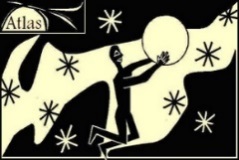 Association Francophone de Management InternationalIAE de Poitiers, 18-20 mai 2020« MANAGEMENT DES RESSOURCES A L’INTERNATIONAL : ENJEUX, CONFIGURATIONS ET IMPACTS »L’économie monde telle qu’a pu la décrire Braudel s’est très tôt fondée sur la recherche de ressources à ce que l’on appelle aujourd’hui l’international. Ces ressources étaient constituées aussi bien de denrées, de produits précieux, que de savoir-faire. Le processus de globalisation que nous connaissons désormais s’inscrit dans la même logique. La recherche de ressources trop rares ou trop chères au local invite à l’internationalisation des activités, à ceci près qu’il ne s’agit plus seulement de commercer, mais de manager ces dernières. Selon leur nature matérielle, financière ou humaine, les ressources doivent être identifiées, collectées, entretenues, coordonnées, animées, préservées. Les logiques géopolitiques, l’évolution des moyens de transport et de communication, les changements sociétaux affectent profondément le management des ressources à l’international. A l’heure de la dissémination des processus tout au long de chaînes de valeur complexes, le besoin se fait jour de prendre en considération leurs externalités positives et négatives. Aux principes de rationalité économique qui ont prévalu durant ces dernières décennies, s’adjoignent des priorités nouvelles, liées à l’impact environnemental et social de la mobilisation de ressources à l’international pour une activité particulière.Dans ce contexte, les enjeux, les nouvelles configurations et les impacts du management des ressources à l’international constituent autant d‘objets de recherche pour la communauté scientifique. Ils intéressent la recherche en ressources humaines, en marketing, en logistique, en finance, en intelligence économique ou en gouvernance. La conférence Atlas-AFMi 2020 permettra de valoriser des recherches sur cette thématique et d’ouvrir ou relayer les débats que de telles problématiques suscitent.Présidents du comité d’organisation et du comité scientifique : Jérôme Méric, Christian Marcon et Sophie Nivoix,jmeric@poitiers.iae-france.fr, cmarcon@poitiers.iae-france.fr sophie.nivoix@univ-poitiers.fr Liste des ateliers proposés :1.Mutation de l’environnement internationalJean-Paul Lemaire et Pierre-Bruno Ruffini2.Les modes d’entrée sur les marchés étrangers : nouveaux défis, motivations et performance Emna Moalla et Dora Triki3.SAFARI (Stratégie d'Alliances, Fusions & Acquisitions et Réseaux à l'International)Foued Cheriet, Laure Dikmen4.Stratégie et organisation des firmes multinationalesHanane Beddi et Jacques Jaussaud5.Ressources humaines et compétences à l’international Christoph Barmeyer, Anne Bartel-Radic, Philippe Mouillot6.Performance à l’international et valorisation des firmesLudivine Chalençon, Sophie Nivoix7.L’engagement international des PMEBruno Amann, Carole Jean-Amans8.Management international en contexte africainSuzanne Apitsa, Emmanuel Kamden9.Approches critiques et émergentes du management international et de la mondialisationFrançois Goxe, Michaël Viegas Pires10. Intelligence territoriale des ressources internationalesChristian Marcon, Olivier CoussiAtelier cas pédagogiques en management internationalFlorence Gervais, Karine Picot-Coupey, Nathalie PrimePrix du Meilleur cas pédagogique en Management international 2020 en coordination avec laCCMPLabellisation Atlas-AFMI des cas de meilleure qualité en Management internationalAtelier doctoral Eric Milliot et Ulrike MayrhoferPublications possibles :- Une sélection de communications fera l'objet d'un dossier thématique de la revue Management International (FNEGE, rang 2).- Un ouvrage collectif sur le thème de la conférence sera publié chez Vuibert (collection Atlas-AFMI). L’ouvrage pourra, ensuite, être soumis à un éditeur anglo-saxon.- Les cas pédagogiques pourront être proposés pour le prix et la labellisation des cas de management international organisés par Atlas-AFMI et la CCMP (Centrale de Cas et de Médias Pédagogiques). Dates à retenir :- 6 janvier 2020  : date butoir de soumission des communications (en texte intégral, en français ou en anglais, suivant les normes de la politique rédactionnelle de la revue Management International : http://www.managementinternational.ca), des projets doctoraux (3 à 5 pages) et des cas pédagogiques- 3 février 2020 : envoi des évaluations aux auteurs- 9 mars 2020 : envoi par les auteurs des versions définitives des communications retenues- 18 mai 2020 : atelier doctoral et atelier cas d'Atlas-AFMI - 19 et 20 mai 2020 : conférence annuelle d'Atlas-AFMI Pour plus d’informations veuillez consulter le site d’Atlas-AFMI : http://www.atlas-afmi.com 